BelizeBelizeBelizeMay 2029May 2029May 2029May 2029MondayTuesdayWednesdayThursdayFridaySaturdaySunday123456Labour Day789101112131415161718192021222324252627Commonwealth Day, Sovereign’s Day28293031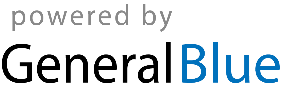 